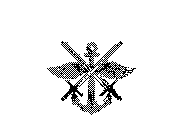 ОБЩЕРОССИЙСКАЯ  ОБЩЕСТВЕННО - ГОСУДАРСТВЕННАЯ ОРГАНИЗАЦИЯ ДОСААФ РОССИИПРОФЕССИОНАЛЬНОЕ ОБРАЗОВАТЕЛЬНОЕ УЧРЕЖДЕНИЕСоветская автомобильная школа Общероссийской общественно-государственной организации «Добровольное общество содействия армии, авиации и флоту России»ПОУ Советская автошкола ДОСААФ РоссииУТВЕРЖДАЮНачальник ПОУ Советскаяавтошкола ДОСААФ России_______________ Горячевский С.В.«27» января 2023  год.ОТЧЕТПО РЕЗУЛЬТАТАМ САМООБСЛЕДОВАНИЯ ОБРАЗОВАТЕЛЬНОЙ ОРГАНИЗАЦИИПОУ «Советская автошкола ДОСААФ России»за 2022 год1.ОРГАНИЗАЦИОННО-ПРАВОВЫЕ СВЕДЕНИЯ2. ПРАВОУСТАНАВЛИВАЮЩИЕ И ЛИЦЕНЗИОННО-РАЗРЕШИТЕЛЬНЫЕ ДОКУМЕНТЫСвидетельство о государственной регистрации некоммерческой организации:  выдано Министерством юстиции по Кировской  области 27.04.2016 года №4314040126 Свидетельство о постановке на учет Российской организации по месту её нахождения: выдано Управлением Федеральной налоговой службы по Кировской области 28.01.1993 года  ИНН/КПП 4330001218/433001001  .Лицензия: выдана департаментом образования Кировской области, серия 43 № 0206 серия 43ЛО1 №00011760 от 28.12.2016 г., срок действия бессрочно.Заключение о соответствии объекта защиты обязательным требованиям пожарной безопасности: выдано 16.11.2010Главным управлением МЧС России по кировской области Министерства Российской Федерации по делам гражданской обороны, чрезвычайным ситуациям и ликвидации последствий стихийных бедствий по Кировской области.Заключение государственного санитарно-эпидемиологического надзора: выдано 04 мая 2008 года Территориальным отделом управления Федеральной службы по надзору в сфере защиты прав потребителей и благополучия человека  по Кировской области в Советском районе № 43.ОЦ.15.000.М.000024.05.08.Устав автошколы: утвержден Бюро президиума Центрального совета ДОСААФ России  протокол № 78 от 09 декабря 2015г.Самообследование проведено комиссией в составе:начальник ПОУ «Советская автошкола ДОСААФ России»  Горячевский Сергей Васильевичглавный бухгалтер ПОУ «Советская автошкола ДОСААФ России»  Кузьминых Надежда Ивановназаместитель начальника автошколы по УВР  ПОУ «Советская автошкола ДОСААФ России»  Царегородцева Наталья Валентиновна3. ОЦЕНКА ОБРАЗОВАТЕЛЬНОЙ ДЕЯТЕЛЬНОСТИОбразовательная деятельность ПОУ Советская автошкола ДОСААФ России  соответствует требованиям:Федерального закона от 10 декабря . № 196-ФЗ «О безопасности дорожного движения»;Федерального закона от 29 декабря . № 273-ФЗ «Об образовании в Российской Федерации»; Примерных программ профессионального обучения водителей транспортных средств соответствующих категорий и подкатегорий, утвержденных приказом Минобрнауки России от 26.12.2013 года № 1408 (зарегистрирован Минюстом России 09.07.2014 года, регистрационный № 33026); Порядка организации и осуществления образовательной деятельности по основным программам профессионального обучения, утвержденного приказом Министерства образования и науки Российской Федерации от 18 апреля . № 292.4. ОЦЕНКА СИСТЕМЫ УПРАВЛЕНИЯ ОРГАНИЗАЦИИ          Управление образовательной организацией осуществляется в соответствии с законодательством Российской Федерации и Уставом ПОУ «Советская автошкола ДОСААФ России».5. ОЦЕНКА СОДЕРЖАНИЯ И КАЧЕСТВА ПОДГОТОВКИ ОБУЧАЮЩИХСЯ ЗА 2022ГОД6. ОЦЕНКА ОРГАНИЗАЦИИ УЧЕБНОГО ПРОЦЕССАОрганизация учебного процесса соответствует требованиям образовательных программ категории «А», «А1», «В», «СЕ», с «В» на «С», с «С» на «В», с «С» на «D» методическим рекомендациям по организации образовательного процесса по профессиональному обучению водителей транспортных средств соответствующих категорий, подкатегорий, утвержденным руководителем образовательной организации.7. ОЦЕНКА КАЧЕСТВА КАДРОВОГО ОБЕСПЕЧЕНИЯПедагогические работники, реализующие программу профессионального обучения водителей транспортных средств, в том числе преподаватели учебных предметов, мастера производственного обучения, удовлетворяют квалификационным требованиям, указанным в квалификационных справочниках по соответствующим должностям.8. ОЦЕНКА КАЧЕСТВА УЧЕБНО-МЕТОДИЧЕСКОГО ОБЕСПЕЧЕНИЯУчебно-методические материалы позволяют реализовать образовательные программы профессионального обучения водителей транспортных средств в полном объеме и представлены:примерными программами профессиональной подготовки водителей транспортных средств, утвержденными в установленном порядке;программами профессиональной подготовки водителей транспортных средств, согласованными с Госавтоинспекцией и утвержденными руководителем организации, осуществляющей образовательную деятельность;методическими рекомендациями по организации образовательного процесса, утвержденными руководителем организации, осуществляющей образовательную деятельность;материалами для проведения промежуточной и итоговой аттестации обучающихся, утвержденными руководителем организации, осуществляющей образовательную деятельность.9. ОЦЕНКА  КАЧЕСТВА  БИБЛИОТЕЧНО-ИНФОРМАЦИОННОГО ОБЕСПЕЧЕНИЯИмеющаяся в наличии учебная литература и учебно-наглядные пособия позволяют выполнить образовательные программы категорий «А», «А1», «В», «СЕ», с «В» на «С», с «С» на «В», с «С» на «D»   в полном объеме.10. ОЦЕНКА МАТЕРИАЛЬНО-ТЕХНИЧЕСКОЙ БАЗЫСведения о наличии в собственности или на ином законном основании оборудованных учебных транспортных средствСведения о наличии в собственности или на ином законном основании оборудованных учебных транспортных средств (продолжение)Количество учебных транспортных средств, соответствующих установленным требованиям:механических-16 , прицепов- 1Данное количество механических транспортных средств соответствует: количеству 374обучающихся в год.Сведения о мастерах производственного обучения вождениюСведения о преподавателях учебных предметовСведения о закрытой площадке или автодромеСведения о закрытой площадке или автодромеСведения о наличии  в собственности или на ином законном основании закрытых площадок или автодромов: Свидетельство о гос. регистрации права 43-43/010-43/010/176/2016-1179/1 от 04.07.2016г, срок действия до 2064г.Размеры закрытой площадки или автодрома: 4466,0кв.м.Наличие ровного и однородного асфальто- или цементобетонного покрытия, обеспечивающее круглогодичное функционирование  на участках закрытой площадки или автодрома (в том числе автоматизированного) для первоначального обучения вождению транспортных средств, используемые для выполнения учебных (контрольных) заданий: имеется.Наличие установленного по периметру ограждения, препятствующее движению по их территории транспортных средств и пешеходов, за исключением учебных транспортных средств, используемых в процессе обучения: имеется.Наличие наклонного участка (эстакады) с продольным уклоном в пределах 8–16%: имеется (12 %)Размеры и обустройство техническими средствами организации дорожного движения обеспечивают выполнение каждого из учебных (контрольных) заданий, предусмотренных программой обучения: обеспечивают. Коэффициент сцепления колес транспортного средства с покрытием не ниже 0,4: >0,4Наличие оборудования, позволяющего  разметить границы для  выполнения соответствующих заданий: в наличии. (конуса, разметка)Поперечный уклон, обеспечивающий водоотвод: имеется Продольный уклон (за исключением наклонного участка) не более 100%- да.Наличие освещенности: отсутствует Наличие перекрестка (нерегулируемого): -Наличие пешеходного перехода: -Наличие дорожных знаков (для автодромов):-.Наличие средств организации дорожного движения (для автодромов):-Наличие технических средств, позволяющих осуществлять контроль, оценку и хранение результатов выполнения учебных (контрольных) заданий в автоматизированном режиме (для автоматизированных автодромов):-Наличие утвержденных технических условий (для автоматизированных автодромов):-Представленные сведения соответствуют требованиям, предъявляемым к: закрытой площадке.Сведения об оборудованных учебных кабинетах:Сведения о наличии  в собственности или на ином законном основании оборудованных учебных кабинетов: свидетельство  о государственной  регистрации права 43-43-10/460/2009-582 от 06.05.2016г.Количество оборудованных учебных кабинетов: 4.Данное количество оборудованных учебных кабинетов соответствует 25 учебным группам. Наполняемость учебной группы не должна превышать 20 человек.Наличие учебного оборудования (оборудование, технические средства обучения, учебно-наглядные пособия, информационные материалы) в соответствии с приложением(ями) к настоящему Акту: имеется.Наличие учебного оборудования Оборудование учебных кабинетов № 3, 4, 5, 6 по адресу осуществления образовательнойдеятельности: г.Советск, ул.Ленина, д.9Перечень учебного оборудования, необходимого для осуществления образовательной деятельности по программе профессиональной  подготовки водителей транспортных средств категории «В»Перечень материалов по предмету «Первая помощь при дорожно-транспортном происшествии»Информационно-методические и иные материалы:Учебный план: имеется.Календарный учебный график: имеется.Методические материалы и разработки: имеются.Соответствующая примерная программа профессиональной подготовки (переподготовки) водителей транспортных средств, утвержденная в установленном порядке: имеется.Образовательная программа подготовки (переподготовки) водителей, согласованная с Госавтоинспекцией и утвержденная  руководителем организации, осуществляющей образовательную деятельность:имеется.Методические рекомендации по организации образовательного процесса, утвержденные руководителем организации, осуществляющей образовательную деятельность: имеются.Материалы для проведения промежуточной и итоговой аттестации обучающихся,  утвержденные руководителем организации, осуществляющей образовательную деятельность: имеются.Расписание занятий: имеется.Схемы учебных маршрутов, утвержденных организацией, осуществляющей образовательную деятельность (за исключением программ подготовки водителей транспортных средств категорий  «А», подкатегорий «А1», ):имеются.Сведения об оборудовании и технических средствах обучения:Аппаратно-программный комплекс тестирования и развития психофизиологических качеств водителя (при наличии): нет.Марка, модель_______________ Производитель __________________________Наличие утвержденных технических условий___________________________Тренажер (при наличии): отсутствуетНаличие утвержденных технических условийКомпьютер с соответствующим программным обеспечением:имеется.Соответствие требованиям Федерального закона «О безопасности дорожного движения»Проведение мероприятий, направленных на обеспечение соответствия технического состояния транспортных средств требованиям безопасности дорожного движения и запрещения допуска транспортных средств к эксплуатации при наличии у них неисправностей, угрожающих безопасности дорожного движения: проводятся.Медицинское обеспечение безопасности дорожного движения:- обязательные предрейсовые медицинские осмотры: проводятся.ВЫВОД О РЕЗУЛЬТАТАХ САМООБСЛЕДОВАНИЯ:Учебно-материальная база для образовательных программ подготовки водителей транспортных средств категории «А», «А1», «В», «СЕ», с «В» на «С», с «С» на «В» соответствует установленным требованиям.Подписи членов комиссии:главный бухгалтер _____________________ Кузьминых Н.И.заместитель начальника по УВР _____________________ Царегородцева Н.ВНачальник ПОУ «Советскаяавтошкола ДОСААФ России»               ___________________      Горячевский С. В.(должность руководителя организации)                                                          (подпись)                                               (И. О. Фамилия)Организационно-правовая форма Образовательное учреждениеПолное наименование(в соответствии с Уставом) Профессиональное образовательное учреждение «Советская автомобильная школа» Общероссийской общественно- государственной организации «Добровольное общество содействия армии, авиации и флоту России»Сокращенное наименование (в соответствии с Уставом)ПОУ «Советская автошкола ДОСААФ России»Юридический адрес организации613340, Кировская область, г. Советск, ул.Ленина, 9Фактический адрес организации613340, Кировская область, г. Советск, ул.Ленина, 9Форма владения землей Аренда Форма владения зданиями, сооружениями Право оперативного управленияОсновной государственный регистрационный номер (ОГРН)1034310500674Наименование органа, зарегистрировавшего создание  юридического лицаМинистерство юстиции РФ по Кировской  областиДата регистрации юридического лица27.04.2016УчредительОбщероссийская общественно- государственная организация «Добровольное общество содействия армии, авиации и флоту России»Контактные телефоны юридического лица (83375) 2-12-12Горячевский Сергей ВасильевичАдрес сайта в сети «Интернет»http://avtosov43.ruЭлектронный адрес юридического лица sorosto@yandex.ru.Количество обучающихсяОтчислено в процессе обученияОтчислено в процессе обученияОтчислено в процессе обученияОтчислено в процессе обученияДопущенок квалифика-ционномуэкзаменуДопущенок квалифика-ционномуэкзаменуСдали квалификационный экзаменСдали квалификационный экзаменСдали квалификационный экзаменСдали квалификационный экзаменСдали квалификационный экзаменСдали квалификационный экзаменСдали квалификационный экзаменСдали квалификационный экзаменНе сдали квалифи-кационный экзаменНе сдали квалифи-кационный экзаменСдали экзаменв ГИБДДс первого разаСдали экзаменв ГИБДДс первого разаКоличество обучающихсяВсегоВсегоВ том числепо неуспе-ваемостиВ том числепо неуспе-ваемостиДопущенок квалифика-ционномуэкзаменуДопущенок квалифика-ционномуэкзаменуВсегоВсегоИз них с оценкамиИз них с оценкамиИз них с оценкамиИз них с оценкамиИз них с оценкамиИз них с оценкамиНе сдали квалифи-кационный экзаменНе сдали квалифи-кационный экзаменСдали экзаменв ГИБДДс первого разаСдали экзаменв ГИБДДс первого разаКоличество обучающихсяВсегоВсегоВ том числепо неуспе-ваемостиВ том числепо неуспе-ваемостиДопущенок квалифика-ционномуэкзаменуДопущенок квалифика-ционномуэкзаменуВсегоВсегоотличноотличнохорошохорошоудовлудовлНе сдали квалифи-кационный экзаменНе сдали квалифи-кационный экзаменСдали экзаменв ГИБДДс первого разаСдали экзаменв ГИБДДс первого разаКоличество обучающихсячел%чел%чел%чел%чел%чел%чел%чел%чел%333257,530,932196,4321100299,017554,511736,5--14445СведенияСведения12345678910Марка, модельLADA KALINALADA219010 GRANTALADA GRANTAРЕНО-ЛОГАНSkoda FabiaSkoda FabiaЗил-131ГКБ819ПАЗ-32050RПАЗ-32053-50Тип транспортного средствалегковойлегковойЛегковойЛегковойлегковойлегковойГрузовойПрицеп к грузовому автомобилюАвтобус Автобус Категория транспортного средстваВВВВВВСЕДДГод выпуска2013201620212010201320131992197619991999Государствен-ный регистра-ционный знакМ 492ОК 43Х 672 РА 43В609ХО43А 048 РЕ 43Е 106 ОС 43С 035 ОТ  43С 154 МО 43АН  05 73  43К 135 НР 43С822УА43Регистрационные документыСв-во о рег. ТС 43 42№172229 от 04.05.16Св-во о рег. ТС 43 46 №399754 от 27.09.16Св-во о рег. ТС 9928 59573 от 10.01.2022Св-во о рег. ТС  9904 239201Свид о рег. ТС 43 16         № 862070 от 16.01..2014 Свид. о рег ТС 4342 №172235 от 04.05.2016Свид. о рег. ТС 43 42 №172233 от 04.05.2016Св-во о рег. ТС  43 42 №172234  от 04.05.2016ПТС 4300 096738 от 04.05.2016ПТС 43ОС 739106от 16.11.2017Собственность или иное законное основание владения  транспортным средствомСобственностьСобственностьдоговор оперативного управления №7-22 от 21.01.2022 ПОУ «Кировская ОТШ ДОСААФ России»СобственностьБезвозмездное пользование Доверенность выдана 21.11.2013 года б/н РО ДОСААФ России Кировской областиСобственностьСобственностьСобственностьСобственностьСобственностьТехническое состояние  в соответствии с п. 3 Основных положений исправенисправенисправенисправенисправенисправенисправенисправенТех. исправнаТех. исправнаНаличие тягово-сцепного (опорно-сцепного) устройстваВ наличиинетНетнетНетнетв наличиив наличииНет Нет Тип трансмиссии (автоматическая или механическая)Мех.Мех.Мех.Мех.Мех.Мех.Мех.-МеханическаяМеханическаяДополнительные педали в соответствии с  п. 5  Основных положенийимеютсяимеютсяимеютсяимеютсяимеютсяимеютсяимеются-Имеются Имеются Зеркала заднего вида для обучающего вождению в соответствии с  п. 5 Основных положенийимеютсяимеютсяимеютсяимеютсяимеютсяимеютсяимеются-Имеются Имеются Опознавательный знак «Учебное транспортное средство» в соответствии с п. 8  Основных положенийимеетсяимеетсяимеетсяимеетсяимеетсяимеетсяимеетсяимеетсяИмеется Имеется Наличие информации о внесении изменений в конструкцию ТС в регистрационном документеимеетсяимеетсяимеетсяимеетсяимеетсяимеетсяимеется-Имеется Имеется Страховой  полис  ОСАГО (номер, дата выдачи, срок действия, страховая организация)ПАО СК «РОСГОССТРАХ»ПАО СК «РОСГОССТРАХ» ААВ 3022676720 23.06.2022-22.06.2023ТТТ 7030366109 ОТ 09.01.202317.01.2023-16.01.2024ПАО СК «РОСГОССТРАХ»ПАО СК «РОСГОССТРАХ»ТТТ 7019952144 04.07.2022-03.07.2023ТТТ702667528228.10.2212.12.2022-11.12.2023ПАО СК «РОСГОССТРАХ»ТТТ 7030375801 от 09.01.202331.01.2023-30.01.2024ПАО СК «РОСГОССТРАХ»ТТТ 702668019528.10.2224.12.2022-23.12.2023ПАО СК «РОСГОССТРАХ»---Технический осмотр (дата прохождения, срок действия)132931012200969  04.10.24132031012201158 25.10.202313293101230023003.02.2024132931012201134 24.10.2023132931012201354 17.11.202313293101220115623.10.202313293101220170430.12.202313293101230002611.01.2024Соответствует (не соответствует) установленным требованиямСоответствует СоответствуетСоответствуетСоответствуетСоответствуетСоответствуетСоответствуетСоответствуетСоответствуетСоответствуетОснащение тахографами (для ТС категории «D», подкатегории «D1»)------имеется имеется СведенияНомер по порядкуНомер по порядкуНомер по порядкуНомер по порядкуНомер по порядкуНомер по порядкуНомер по порядкуНомер по порядкуНомер по порядкуНомер по порядкуНомер по порядкуСведения1234567891011Марка, модельМинск С 125Восход 3Газ- 53-27С-640 АSKODA FABIAМотоцикл YINXIANG YX150-23LADA GRANTAТип транспортного средстваМотоциклМотоциклГрузовойснегоходЛЕГКОВОЙМОТОЦИКЛлегковойКатегория транспортного средстваА1АСА1ВАВГод выпуска2013198219881984201220192021Государственный регистрационный  знак5921 АТ 437479 АВ 43Р 185 ММ 4343 КТ 3268В858ОЕ437351АТ43У239УС43Регистрационные документы Св-во о рег. ТС 43Св-во о рег. ТС 43Св-во о рег. ТС 43 42 №172236 от 04.05.2016Св-во о рег. ТС 43ПТС 77 УВ 605558 от 08.10.20ПТС 77УТ 949566 от 10.07.2019электонный паспорт 164301034969225Собственность или иное законное основание владения  транспортным средствомСобственностьСобственностьСобственностьСобственностьсобственностьсобственностьсобственностьТехническое состояние  в соответствии с п. 3 Основных положений исправенисправеннеисправенисправенисправенисправенисправенНаличие тягово-сцепного (опорно-сцепного) устройства отсутствуетотсутствуетимеетсяотсутствуетнетотсутствуетнетТип трансмиссии (автоматическая или механическая)Мех.Мех.Мех.Мех.мехмехмехДополнительные педали в соответствии с  п. 5  Основных положений не имеютсяне имеютсяимеютсяне имеютсяимеютсяНе имеютсяимеютсяЗеркала заднего вида для обучающего вождению в соответствии с  п. 5 Основных положений не имеютсяне имеютсяимеютсяне имеютсяимеютсяНе имеютсяимеютсяОпознавательный знак «Учебное транспортное средство» в соответствии с п. 8  Основных положений не имеетсяне имеетсяимеетсяне имеетсяимеетсяНе имеетсяимеетсяНаличие информации о внесении изменений в конструкцию ТС в регистрационном документеимеетсяимеетсяимеетсяимеетсяимеетсяимеетсяимеетсяСтраховой  полис  ОСАГО (номер, дата выдачи, срок действия, страховая организация)ПАО СК «РОСГОССТРАХ»ПАО СК «РОСГОССТРАХ»ТТТ 7019951685 06.07.2022-05.07.2023ТТТ 702405076209.09.2218.09.2022-17.09.2023ПАО СК «РОСГОССТРАХ»ПАО СК «РОСГОССТРАХ»ТТТ 7026098921 27.10.2022-26.10.2023Технический осмотр (дата прохождения, срок действия)01157102210074529.05.2023132931012201174 26.10.2023011571022100743 29.05.2023132931012300050 14.01.2024Соответствует (не соответствует) установленным требованиям Соответствует Соответствует СоответствуетСоответствует СООТВЕТСТВУЕТсоответствуетсоответсвуетОснащение тахографами (для ТС категории «D», подкатегории «D1»)-№ п/пФ. И. О.Серия, № водительского удостоверения,дата выдачиРазрешенные категории, подкатегории ТСДокумент на право обучения вождению ТС данной категории, подкатегорииУдостоверение о повышении квалификации (не реже чем один раз в три года)Оформлен в соответствии с трудовым законодательством (состоит в штате или иное)1Долгошеин Иван Николаевич43ОО 176349 от  17.03.2009А,В,С,СЕДиплом АТ №219137, техник-механик с/х, свидетельство Б №10 от 27.01.2011 Удостоверение о повышении квалификации КПР №006278 ПОУ Кировская ОТШ от 21.01.2022Договор ГПХ2Соломин Виктор Геннадьевич9907 8829262 от 15.08.2019.А, А1, В, В1, С, С1, СЕ,СЕ1, Д, Д1ВПО Диплом К 11101 от 28.06.2013г.технолог с/х производстваУдостоверение о повышении квалификации КПР 003781 ПОУ Кировская ОТШ от 17.10.2020 Внутренний совместитель3Бахтин Андрей  Николаевич4316 998785 от 05.11.2013А, ВНеполное среднее   Протокол заседания аттестационной комиссии №1 от30.04.2019               Диплом опрофессиональной переподготовке 432408651529 от 06.02.2019 ООО « Троллейбусный учебный комбинат»Договор ГПХ4Вахонин Вячеслав Владимирович9907 817597 от 20.03.2019В. В1, С, С1, МСреднее профессиональное .Диплом В 009904 от 30.06.1999, мастер сельскохозяйственного производстваУдостоверение о повышении квалификации КПР 003792 от 16.04.2021 ПОУ Кировская ОТШВ штате5Кротов Александр Николаевич4317 791234 от 19.08.2014А, А1, В. В1, С, С1, МСреднее профессиональное. Диплом СБ 5132676 27.06.2006, техникУдостоверение о повышении квалификации КПР 31/175269 от 23.01.2023 ООО МИПКИП г.Липецк.В штате6Терехов Юрий Владимирович4317 791708 от 20.01.2015А, А1, В, В1, С, С1, СЕ,СЕ1, Д, Д1, МДиплом о высшем образованииУдостоверение о повышении квалификации КПР 003782 ПОУ Кировская ОТШ от 17.10.2020Договор ГПХ7Седых Сергей Алексеевич43 ОР 451164 от 04.06.2009А, В ,С, ДСреднее профессиональное.Удостоверение о повышении квалификации КПР 006275 от 29.10.2021 ПОУ Кировская ОТШДоговор ГПХ8Долгушев Владимир Михайлович9907 823356 от 18.04.2019А,А1,В,В1,С,С1,ВЕ,СЕ,МСреднее профессиональноеУдостоверение о повышении квалификации КПР 003779 от 17.10.2020 ПОУ Кировская ОТШДоговор ГПХ9Онучин Антон Олегович9915 799292 от 21.06.2020В,В1,С,С1,СЕ,С1Е,Мвысшее, диплом  104324 0177184 от 28.06.2014, бакалавр-инженерУдостоверение о повышении квалификации КПР 006276 от 29.10.2021 ПОУ Кировская ОТШДоговор ГПХ№ п/пФ. И. О.Учебный предметДокумент о высшем или среднем профессиональном образовании по направлению подготовки «Образование и педагогика» или в области, соответствующей преподаваемому предмету,  либо о высшем или среднем профессиональном образовании и дополнительное профессиональное образование по направлению деятельностиУдостоверение о повышении квалификации (не реже чем один раз в три года)Оформлен в соответствии с трудовым законодательством (состоит в штате или иное)1Минин Николай НиколаевичОЗвСДД, ОУ ТС, УиТО ТС, ОиВГП, ОиВПП кат. В,С,СЕДиплом о высшем образовании Кировский сельскохозяйственный институт, серия МВ № 370051 от 03.07.1986, механизация сельского хозяйстваУдостоверение о повышении квалификации КПР № 003791 ПОУ Кировская ОТШ от 15.02.2021Договор ГПХ2Горячевский Сергей ВасильевичОЗвСДД, ОУ ТС, УиТО ТС, ОиВГП, ОиВПП кат. В,С,СЕДиплом о высшем образовании ВГПУУдостоверение о повышении квалификации  рег.номер 31/162065 от 18.04.2022 ООО «МИПКИП»В штате3Петрова Виктория ЮрьевнаПФОДВДиплом о высшем образовании Университет Российской академии образования г.Москва, Серии ДВС №0197363, преподаватель психологии, Удостоверение о повышении квалификации 12475 ИПОП «Эврика» от 25.10.2018Внешний совместитель4Блинов Алексей ИвановичППпДТПДиплом Советское медицинское училище Кировской области, серия ЗТ-I № 414325ДоговорГПХ№ п/пПо какому адресу осуществления образовательной деятельности находится оборудованный учебный кабинетПлощадь  (кв. м)Количество посадочных мест1Кировская область, г.Советск, ул.Ленина, д.9, класс №3 ОЗСДД, компьютерный класс на 15 рабочих мест41,915/202Кировская область, г.Советск, ул.Ленина, д.9, Класс №4 ПППДТП, ПФОДВ.34,7253Кировская область, г.Советск, ул.Ленина, д.9, класс №5 ОУ ТС, ОиВПП, ОиВГП.30,9254Кировская область, г.Советск, ул.Ленина, д.9, класс №6 УиТО ТС79,130Наименование учебного оборудованияЕдиница измеренияКол-воОборудование и технические средства обученияТренажер <1>комплектДетское удерживающее устройствокомплект1Гибкое связующее звено (буксировочный трос)комплект1Тягово-сцепное устройствокомплект1Компьютер с соответствующим программным обеспечениемкомплект1Мультимедийный проекторкомплект1Экран (монитор, электронная доска)комплект1Магнитная доска со схемой населенного пункта <2>комплект1Учебно-наглядные пособия <3>Основы законодательства в сфере дорожного движенияДорожные знакикомплект1Дорожная разметкакомплект1Опознавательные и регистрационные знакишт1Средства регулирования дорожного движенияшт1Сигналы регулировщикашт1Применение аварийной сигнализации и знака аварийной остановкишт1Начало движения, маневрирование. Способы развороташт1Расположение транспортных средств на проезжей частишт1Скорость движенияшт1Обгон, опережение, встречный разъездшт1Остановка и стоянкашт1Проезд перекрестковшт1Проезд пешеходных переходов и мест остановок маршрутных транспортных средствшт1Движение через железнодорожные путишт1Движение по автомагистралямшт1Движение в жилых зонахшт1Перевозка пассажировшт1Перевозка грузовшт1Неисправности и условия, при которых запрещается эксплуатация транспортных средствшт1Ответственность за правонарушения в области дорожного движенияшт1Страхование автогражданской ответственностишт1Последовательность действий при ДТПшт1Психофизиологические основы деятельности водителяПсихофизиологические особенности деятельности водителяшт1Воздействие на поведение водителя психотропных, наркотических веществ, алкоголя и медицинских препаратовшт1Конфликтные ситуации в дорожном движениишт1Факторы риска при вождении автомобиляшт1Основы управления транспортными средствамиСложные дорожные условияшт1Виды и причины ДТПшт1Типичные опасные ситуациишт1Сложные метеоусловияшт1Движение в темное время сутокшт1Посадка водителя за рулем. Экипировка водителяшт1Способы торможенияшт1Тормозной и остановочный путьшт1Действия водителя в критических ситуацияхшт1Силы, действующие на транспортное средствошт1Управление автомобилем в нештатных ситуацияхшт1Профессиональная надежность водителяшт1Дистанция и боковой интервал. Организация наблюдения в процессе управления транспортным средствомшт1Влияние дорожных условий на безопасность движенияшт1Безопасное прохождение поворотовшт1Безопасность пассажиров транспортных средствшт1Безопасность пешеходов и велосипедистовшт1Типичные ошибки пешеходовшт1Типовые примеры допускаемых нарушений ПДДшт1Устройство и техническое обслуживание транспортных средств категории «B» как объектов управленияКлассификация автомобилейшт1Общее устройство автомобиляшт1Кузов автомобиля, системы пассивной безопасностишт1Общее устройство и принцип работы двигателяшт1Горюче-смазочные материалы и специальные жидкостишт1Схемы трансмиссии автомобилей с различными приводамишт1Общее устройство и принцип работы сцепленияшт1Общее устройство и принцип работы механической коробки переключения передачшт1Общее устройство и принцип работы автоматической коробки переключения передачшт1Передняя и задняя подвескишт1Конструкции и маркировка автомобильных шиншт1Общее устройство и принцип работы тормозных системшт1Общее устройство и принцип работы системы рулевого управленияшт1Общее устройство и маркировка аккумуляторных батарейшт1Общее устройство и принцип работы генераторашт1Общее устройство и принцип работы стартерашт1Общее устройство и принцип работы бесконтактной и микропроцессорной систем зажиганияшт1Общее устройство и принцип работы внешних световых приборов и звуковых сигналовшт1Классификация прицеповшт1Общее устройство прицепашт1Виды подвесок, применяемых на прицепахшт1Электрооборудование прицепашт1Устройство узла сцепки и тягово-сцепного устройствашт1Контрольный осмотр и ежедневное техническое обслуживание автомобиля и прицепашт1Организация и выполнение грузовых перевозок автомобильным транспортомНормативные правовые акты, определяющие порядок перевозки грузов автомобильным транспортомшт1Организация и выполнение пассажирских перевозок автомобильным транспортомНормативное правовое обеспечение пассажирских перевозок автомобильным транспортомшт1Информационные материалыИнформационный стендЗакон Российской Федерации от 7 февраля 1992 г. N 2300-1 «О защите прав потребителей»шт1Копия лицензии с соответствующим приложениемшт1Примерная программа профессиональной подготовки водителей транспортных средств категории «B»шт1Программа профессиональной подготовки водителей транспортных средств категории «B», согласованная с Госавтоинспекциейшт1Учебный планшт1Календарный учебный график (на каждую учебную группу)шт1Расписание занятий (на каждую учебную группу)шт1График учебного вождения (на каждую учебную группу)шт1Схемы учебных маршрутов, утвержденные руководителем организации, осуществляющей образовательную деятельностьшт1Книга жалоб и предложенийшт1Адрес официального сайта в сети «Интернет»Информационный стендЗакон Российской Федерации от 7 февраля 1992 г. N 2300-1 "О защите прав потребителей"шт.1Копия лицензии с соответствующим приложениемшт.1Примерная программа профессиональной подготовки водителей транспортных средств категории "CE"шт.1Программа профессиональной подготовки водителей транспортных средств категории "CE", согласованная с Госавтоинспекциейшт.1Федеральный закон "О защите прав потребителей"шт.1Учебный планшт.1Календарный учебный график (на каждую учебную группу)шт.1Расписание занятий (на каждую учебную группу)шт.1График учебного вождения (на каждую учебную группу)шт.1Схемы учебных маршрутов, утвержденные руководителем организации, осуществляющей образовательную деятельностьшт.1Книга жалоб и предложенийшт.1Адрес официального сайта в сети "Интернет"Наименование учебных материаловЕдиницаизмеренияКоличество НаличиеОборудование Оборудование Оборудование Оборудование Тренажер-манекен взрослого пострадавшего (голова, торс, конечности) с выносным электрическим контролером для отработки приемов сердечно-легочной реанимациикомплект1имеетсяТренажер-манекен взрослого пострадавшего (голова, торс) без контролера для отработки приемов сердечно-легочной реанимациикомплект1имеетсяТренажер-манекен взрослого пострадавшего для отработки приемов удаления инородного тела из верхних дыхательных путейкомплект1имеетсяРасходный материал для тренажеров (запасные лицевые маски, запасные «дыхательные пути», пленки с клапаном для проведения искусственной вентиляции легких)комплект20имеетсяМотоциклетный шлемштук1имеетсяРасходные материалы Расходные материалы Расходные материалы Расходные материалы Аптечка первой помощи (автомобильная)комплект8имеетсяТабельные средства для оказания первой помощи.Устройства для проведения искусственной вентиляции легких: лицевые маски с клапаном различных моделей.Средства для временной остановки кровотечения – жгуты.Средства иммобилизации для верхних, нижних конечностей, шейного отдела позвоночника (шины).Перевязочные средства (бинты, салфетки, лейкопластырь)комплект1имеетсяПодручные материалы, имитирующие носилочные средства, средства для остановки кровотечения, перевязочные средства, иммобилизирующие средствакомплект1имеетсяУчебно-наглядные пособия Учебно-наглядные пособия Учебно-наглядные пособия Учебно-наглядные пособия Учебные пособия по первой помощи пострадавшим в дорожно-транспортных происшествиях для водителейкомплект18имеетсяУчебные фильмы по первой помощи пострадавшим в дорожно-транспортных происшествияхкомплект1имеетсяНаглядные пособия: способы остановки кровотечения, сердечно-легочная реанимация, транспортные положения, первая помощь при скелетной травме, ранениях и термической травме комплект1имеетсяТехнические средства обученияТехнические средства обученияТехнические средства обученияТехнические средства обученияКомпьютер с соответствующим программным обеспечениемкомплект1имеетсяМультимедийный проекторкомплект1имеетсяЭкран (электронная доска)комплект1имеется